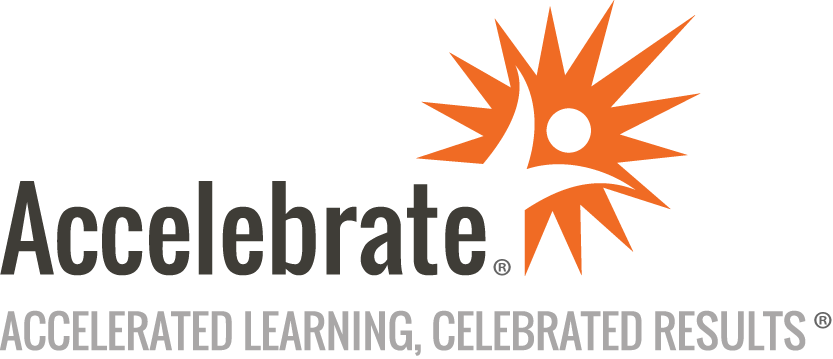 Enterprise Linux High Availability ClusteringCourse Number: LNX-124
Duration: 5 daysOverviewThis Enterprise Linux High Availability Clustering training focuses on two key areas: Linux high availability (HA) clustering and HA storage administration. Attendees learn how to make use of clustered storage technologies to enable active/active configurations.NOTE: This class can be taught using the Linux distribution of your choice.PrerequisitesThis course requires advanced knowledge of Linux system administration as taught in Accelebrate’s Linux Fundamentals and Enterprise Linux Systems Administration.MaterialsAll Linux training attendees receive comprehensive courseware.Software Needed on Each Student PCAttendees will not need to install any software on their computer for this class. The class will be conducted in a remote environment that Accelebrate will provide; students will only need a local computer with a web browser and a stable Internet connection. Any recent version of Microsoft Edge, Mozilla Firefox, or Google Chrome will be fine.ObjectivesAssemble a realistic three-node Linux cluster utilizing best practices. Each node has three network interfaces and each student's cluster has its own dedicated cluster VLAN.Perform very real-world tasks in a real-world setting, including multipathing, redundant ring communication, last man standing cluster, and shared storage scenarios.Work with Cluster Architecture & Design, Pacemaker, Corosync, Fencing, Resource Management, Advanced Resource Management, Multipathing, Cluster LVM, and Global File System v2.OutlineIntroduction to Clustering And Storage Management Clustering IntroductionCluster Building BlocksShared StorageHardware and Software RequirementsNetwork ConsiderationsSplit Brain Prevention with FencingHA ComponentsClustered ResourcesConfiguration ToolsRed Hat Cluster Stack RoadmapRunning Commands on Multiple SystemsCorosync And Quorum Management VocabularyNetwork TopologyEthernet BondingCommunication MethodsIPv6 ConsiderationsCluster Node PreparationEnable and Configure pcsdPCS & PCSDCluster QuorumAdvanced Quorum TechniquesCorosyncCorosync - Redundant Ring Protocol (RRP)Corosync SecurityJoining and Leaving the ClusterQuorum AdministrationUpgradingSTONITH and Fencing Fencing IntroductionNode Level FencingNode Fencing: ExternalNode Fencing: InternalNode Fencing: PseudoResource Level FencingFencing ArchitectureSTONITH SubsystemFencing AgentsFencing Agents listingSTONITH ResourcesWorking With stonith_adminManual FencingBest PracticesPacemaker Cluster Resource Manager Cluster Architecture RevisitedPacemaker ArchitecturePacemaker Cluster Information Base (CIB)Resource Management OverviewComponent RelationshipsResource AgentsTypes of ResourcesResource Naming ConventionsResource Specific Parameters/OptionsResource Meta Parameters/OptionsResource Agent OperationsDiscover Resource AgentsAvailable Resource AgentsResource Spotlight: IPAddr2Add a Primative ResourceResource Group ManagementResource Group ExampleResource Actions: MonitoringResource AdministrationPCS vs. CRM_*Advanced Resource Configuration Resource Placement BasicsResource OrderingLocation ConstraintsRelocating ResourcesRelocation on FailureResource Standard: Clones & Multi-StateResource OperationsTroubleshootingCluster MaintenanceStorage Technologies Remote Storage OverviewRemote Filesystem ProtocolsRemote Block Device ProtocolsDistributed Lock Managerdlm_controld & dlm_toolBlock Devices and the Device MapperManaging Loopback DevicesISCSIiSCSI ArchitectureiSCSI Target ImplementationsiSCSI Target Node Preparation & targetcliiSCSI Target AdministrationiSCSI Target Defining Storage ObjectsiSCSI Target LUN AdministrationiSCSI Target Network Portal ConfigurationiSCSI Target SecurityiSCSI Target ExamplesOpen-iSCSI Initiator ImplementationiSCSI Initiator DiscoveryiSCSI Initiator Node AdministrationMounting iSCSI Targets at BootiSCSI Multipathing ConsiderationsKernel Device Management Managing Linux Device FilesKernel Hardware Info â€“ /sys//sys/ StructureudevI/O ElevatorsDevice Mapper and Multipathing SAN MultipathingMultipath ConfigurationMultipathing Best PracticesAdvanced Lvm & Cluster Lvm Logical Volume ManagementImplementing LVMCreating Logical VolumesActivating LVM VGsExporting and Importing a VGExamining LVM ComponentsChanging LVM ComponentsAdvanced LVM OverviewAdvanced LVM: Components & Object TagsAdvanced LVM: Automated Storage TieringAdvanced LVM: Thin ProvisioningAdvanced LVM: Striping & MirroringAdvanced LVM: RAID VolumescLVMGlobal File System (GFS) 2 GFS2 OverviewGFS2 CapabilitiesGFS2 Theory of OperationGFS2 Configuration PrerequisitesSetting Up Cluster LVMGFS2 Filesystem Creation & MountingGFS2 Filesystem ManagementGFS2 Fencing RequirementConclusion